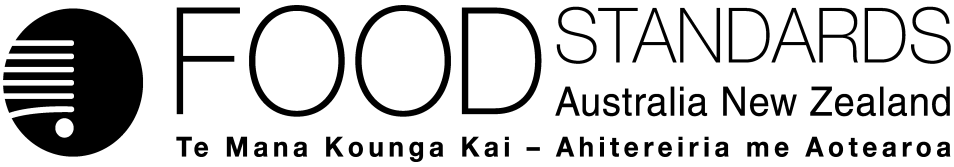 17 December 2015[32–15]Administrative Assessment Report – Proposal P1041Removal of Country of Origin Labelling Requirements DecisionConsultation & assessment timeframeBrief  Description of Proposal:To remove country of origin labelling requirements from the Australia New Zealand Food Standards Code as part of proposed new arrangements where the requirements will fall under Australian Consumer Law.Brief  Description of Proposal:To remove country of origin labelling requirements from the Australia New Zealand Food Standards Code as part of proposed new arrangements where the requirements will fall under Australian Consumer Law.Potentially affected Standards:1.1.1, 1.2.1 & 1.2.11 Potentially affected Standards:1.1.1, 1.2.1 & 1.2.11 Procedure:  General	Estimated total hours: Up to 350Reasons why:No need for an assessment of the risk to public health and safety or for evidence associated with consumer behaviour. Involves the development of a basic communications strategy to address public concern.Provisional estimated start work:  Early December 2015Other Comments or Relevant Matters:Standard 1.2.11 does not apply in New Zealand.Proposal preparedDate:  10 December 2015Proposed length of public consultation period:  6 weeksProposed timeframe for assessment:Commence assessment (clock start)	Mid-Dec 2015Completion of assessment & preparation of draft food reg measure	Mid-Jan 2016Public comment	Mid-Jan–late Feb 2016Board to complete approval	Early May 2016Notification to Forum	Mid-May 2016Anticipated gazettal if no review requested	Late July 2016